Name:									DOB: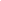 Placement:								Date Completed: Please use below questions to guide the decision whether an SLT assessment is required, and whether an assessment could potentially be carried out via telehealth.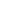 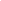 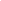 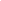 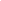 	          YES	       			                           NO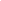 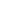 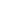                                                                                                                                    NO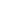 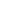                                                                                                                                                                       YES      YES	      YES                                      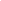 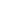 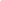 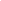 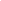 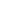 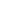 	NO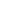 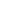 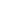 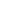 	  YES	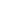 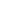 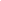 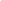 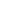 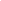 **All corresponding risk assessment forms to be completed with additional information**Appendix 1: Checklist for Clinical Indicators of a deterioration in swallowName:									DOB:Placement:								Date Completed: Tick all that apply:Completed by:Name: 							Role:Date:YesNoDon’t KnowRegular and frequent episodes of coughing during or after mealsRegular and frequent episodes of coughing during or after fluidsAny choking episodes when eatingGurgly or wet voice quality after eating or drinkingDoes breathing sound different (e.g. ‘rattly’) or look distressing during or after eating / drinkingWatery eyes whilst eating or drinkingAny difficulties swallowing medicationAny sudden weight lossRecurrent chest infections or is prescribed many regular courses of antibiotics